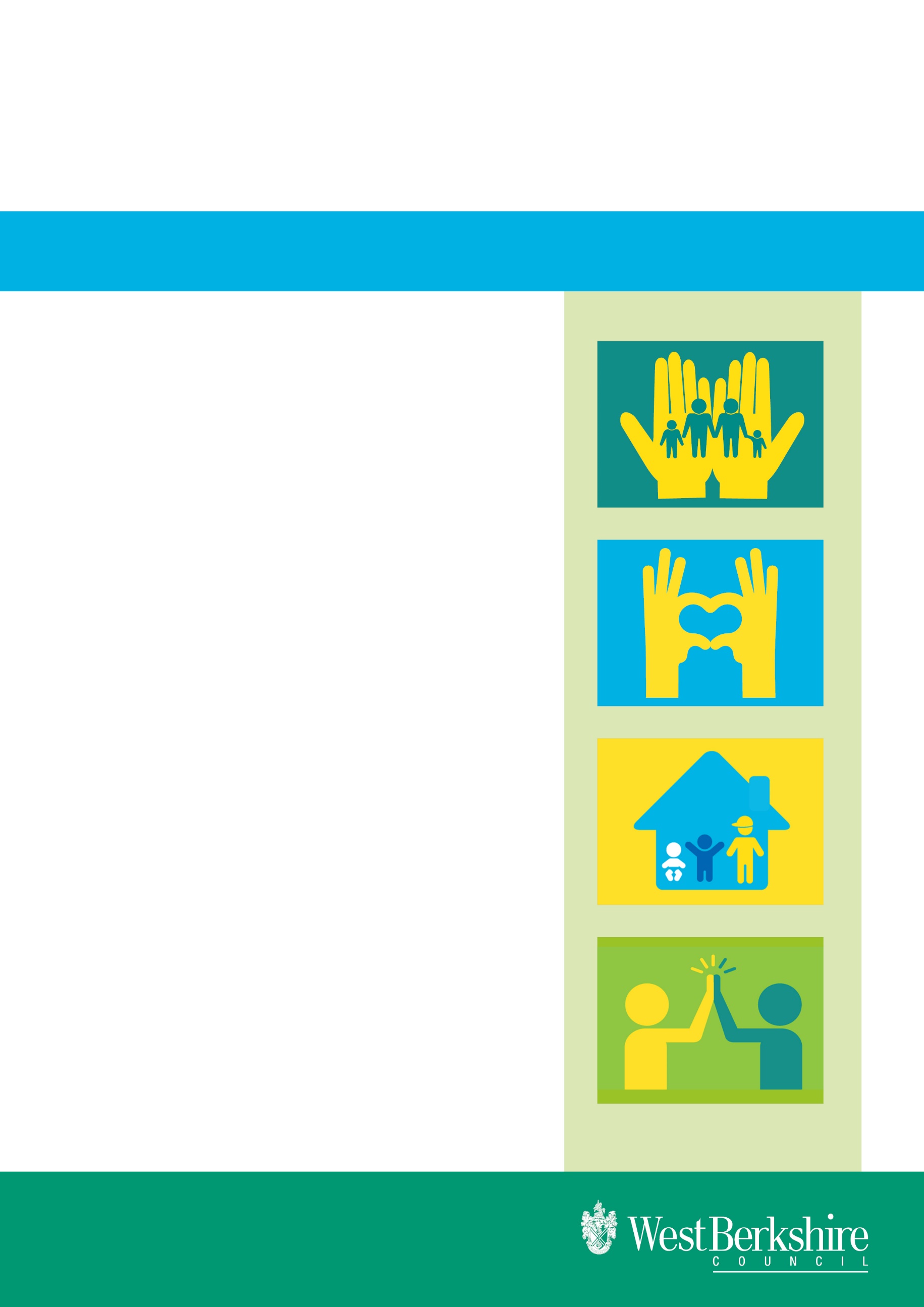 Appendix 4Post-registration training and learning recordName:Date of registration:Date period finishes:Total training and learning for period of registration: DateDurationDetails of training and learning activity (including name of provider of trainer or activity)State how this has contributed to your training and learningDateDurationDetails of training and learning activity (including name of provider of trainer or activity)State how this has contributed to your training and learning